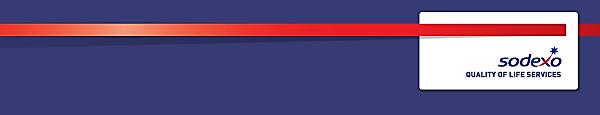 Function:Function:Function:Function:Defence & Government ServicesDefence & Government ServicesDefence & Government ServicesDefence & Government ServicesDefence & Government ServicesDefence & Government ServicesDefence & Government ServicesDefence & Government ServicesDefence & Government ServicesGeneric job:  Generic job:  Generic job:  Generic job:  Account Manager – Global grading – I1Account Manager – Global grading – I1Account Manager – Global grading – I1Account Manager – Global grading – I1Account Manager – Global grading – I1Account Manager – Global grading – I1Account Manager – Global grading – I1Account Manager – Global grading – I1Account Manager – Global grading – I1Position:  Position:  Position:  Position:  Account ManagerAccount ManagerAccount ManagerAccount ManagerAccount ManagerAccount ManagerAccount ManagerAccount ManagerAccount ManagerJob holder:Job holder:Job holder:Job holder:---------Date (in job since):Date (in job since):Date (in job since):Date (in job since):Immediate manager 
(N+1 Job title and name):Immediate manager 
(N+1 Job title and name):Immediate manager 
(N+1 Job title and name):Immediate manager 
(N+1 Job title and name):Account DirectorAccount DirectorAccount DirectorAccount DirectorAccount DirectorAccount DirectorAccount DirectorAccount DirectorAccount DirectorAdditional reporting line to:Additional reporting line to:Additional reporting line to:Additional reporting line to:Position location:Position location:Position location:Position location:1.  Purpose of the job 1.  Purpose of the job 1.  Purpose of the job 1.  Purpose of the job 1.  Purpose of the job 1.  Purpose of the job 1.  Purpose of the job 1.  Purpose of the job 1.  Purpose of the job 1.  Purpose of the job 1.  Purpose of the job 1.  Purpose of the job 1.  Purpose of the job To plan, organise and manage multi-site delivery of all services within all areas including the catering, hospitality, vending, help desk, catering equipment maintenance and deep cleaning business areas including facility refurbishment, project management and procurement.To ensure standards of service detailed in the service level agreement, KPIs and within the schedules of the contractual terms and conditions are achieved, maintained and developed for assigned operational business area ensuring that the client receives services of the highest qualityTo contribute to the growth of all services in order to meet client and commercial expectations whilst maintaining strict budgetary control within operational business area in line with client and Sodexo expectationsTo manage all aspects of performance of the soft services on site, delivering the services through a high performing team across a high turnover contractHolding monthly contract review meetings with clients to review performance and to develop strong working relationshipEnsure best in class health and safety record and compliance across the siteResponsible for the overall management, co-ordination and control of all contract activity, including commercial performance, organic growth, people management and legislative, company and contract compliance across their designated areas, ensuring that Site Leads are delivering services that are compliant and financially viable Build long term profitable relationships and develops new business opportunities by delivering operational excellence. Implement Company, Segment and Contract strategy as directed.To plan, organise and manage multi-site delivery of all services within all areas including the catering, hospitality, vending, help desk, catering equipment maintenance and deep cleaning business areas including facility refurbishment, project management and procurement.To ensure standards of service detailed in the service level agreement, KPIs and within the schedules of the contractual terms and conditions are achieved, maintained and developed for assigned operational business area ensuring that the client receives services of the highest qualityTo contribute to the growth of all services in order to meet client and commercial expectations whilst maintaining strict budgetary control within operational business area in line with client and Sodexo expectationsTo manage all aspects of performance of the soft services on site, delivering the services through a high performing team across a high turnover contractHolding monthly contract review meetings with clients to review performance and to develop strong working relationshipEnsure best in class health and safety record and compliance across the siteResponsible for the overall management, co-ordination and control of all contract activity, including commercial performance, organic growth, people management and legislative, company and contract compliance across their designated areas, ensuring that Site Leads are delivering services that are compliant and financially viable Build long term profitable relationships and develops new business opportunities by delivering operational excellence. Implement Company, Segment and Contract strategy as directed.To plan, organise and manage multi-site delivery of all services within all areas including the catering, hospitality, vending, help desk, catering equipment maintenance and deep cleaning business areas including facility refurbishment, project management and procurement.To ensure standards of service detailed in the service level agreement, KPIs and within the schedules of the contractual terms and conditions are achieved, maintained and developed for assigned operational business area ensuring that the client receives services of the highest qualityTo contribute to the growth of all services in order to meet client and commercial expectations whilst maintaining strict budgetary control within operational business area in line with client and Sodexo expectationsTo manage all aspects of performance of the soft services on site, delivering the services through a high performing team across a high turnover contractHolding monthly contract review meetings with clients to review performance and to develop strong working relationshipEnsure best in class health and safety record and compliance across the siteResponsible for the overall management, co-ordination and control of all contract activity, including commercial performance, organic growth, people management and legislative, company and contract compliance across their designated areas, ensuring that Site Leads are delivering services that are compliant and financially viable Build long term profitable relationships and develops new business opportunities by delivering operational excellence. Implement Company, Segment and Contract strategy as directed.To plan, organise and manage multi-site delivery of all services within all areas including the catering, hospitality, vending, help desk, catering equipment maintenance and deep cleaning business areas including facility refurbishment, project management and procurement.To ensure standards of service detailed in the service level agreement, KPIs and within the schedules of the contractual terms and conditions are achieved, maintained and developed for assigned operational business area ensuring that the client receives services of the highest qualityTo contribute to the growth of all services in order to meet client and commercial expectations whilst maintaining strict budgetary control within operational business area in line with client and Sodexo expectationsTo manage all aspects of performance of the soft services on site, delivering the services through a high performing team across a high turnover contractHolding monthly contract review meetings with clients to review performance and to develop strong working relationshipEnsure best in class health and safety record and compliance across the siteResponsible for the overall management, co-ordination and control of all contract activity, including commercial performance, organic growth, people management and legislative, company and contract compliance across their designated areas, ensuring that Site Leads are delivering services that are compliant and financially viable Build long term profitable relationships and develops new business opportunities by delivering operational excellence. Implement Company, Segment and Contract strategy as directed.To plan, organise and manage multi-site delivery of all services within all areas including the catering, hospitality, vending, help desk, catering equipment maintenance and deep cleaning business areas including facility refurbishment, project management and procurement.To ensure standards of service detailed in the service level agreement, KPIs and within the schedules of the contractual terms and conditions are achieved, maintained and developed for assigned operational business area ensuring that the client receives services of the highest qualityTo contribute to the growth of all services in order to meet client and commercial expectations whilst maintaining strict budgetary control within operational business area in line with client and Sodexo expectationsTo manage all aspects of performance of the soft services on site, delivering the services through a high performing team across a high turnover contractHolding monthly contract review meetings with clients to review performance and to develop strong working relationshipEnsure best in class health and safety record and compliance across the siteResponsible for the overall management, co-ordination and control of all contract activity, including commercial performance, organic growth, people management and legislative, company and contract compliance across their designated areas, ensuring that Site Leads are delivering services that are compliant and financially viable Build long term profitable relationships and develops new business opportunities by delivering operational excellence. Implement Company, Segment and Contract strategy as directed.To plan, organise and manage multi-site delivery of all services within all areas including the catering, hospitality, vending, help desk, catering equipment maintenance and deep cleaning business areas including facility refurbishment, project management and procurement.To ensure standards of service detailed in the service level agreement, KPIs and within the schedules of the contractual terms and conditions are achieved, maintained and developed for assigned operational business area ensuring that the client receives services of the highest qualityTo contribute to the growth of all services in order to meet client and commercial expectations whilst maintaining strict budgetary control within operational business area in line with client and Sodexo expectationsTo manage all aspects of performance of the soft services on site, delivering the services through a high performing team across a high turnover contractHolding monthly contract review meetings with clients to review performance and to develop strong working relationshipEnsure best in class health and safety record and compliance across the siteResponsible for the overall management, co-ordination and control of all contract activity, including commercial performance, organic growth, people management and legislative, company and contract compliance across their designated areas, ensuring that Site Leads are delivering services that are compliant and financially viable Build long term profitable relationships and develops new business opportunities by delivering operational excellence. Implement Company, Segment and Contract strategy as directed.To plan, organise and manage multi-site delivery of all services within all areas including the catering, hospitality, vending, help desk, catering equipment maintenance and deep cleaning business areas including facility refurbishment, project management and procurement.To ensure standards of service detailed in the service level agreement, KPIs and within the schedules of the contractual terms and conditions are achieved, maintained and developed for assigned operational business area ensuring that the client receives services of the highest qualityTo contribute to the growth of all services in order to meet client and commercial expectations whilst maintaining strict budgetary control within operational business area in line with client and Sodexo expectationsTo manage all aspects of performance of the soft services on site, delivering the services through a high performing team across a high turnover contractHolding monthly contract review meetings with clients to review performance and to develop strong working relationshipEnsure best in class health and safety record and compliance across the siteResponsible for the overall management, co-ordination and control of all contract activity, including commercial performance, organic growth, people management and legislative, company and contract compliance across their designated areas, ensuring that Site Leads are delivering services that are compliant and financially viable Build long term profitable relationships and develops new business opportunities by delivering operational excellence. Implement Company, Segment and Contract strategy as directed.To plan, organise and manage multi-site delivery of all services within all areas including the catering, hospitality, vending, help desk, catering equipment maintenance and deep cleaning business areas including facility refurbishment, project management and procurement.To ensure standards of service detailed in the service level agreement, KPIs and within the schedules of the contractual terms and conditions are achieved, maintained and developed for assigned operational business area ensuring that the client receives services of the highest qualityTo contribute to the growth of all services in order to meet client and commercial expectations whilst maintaining strict budgetary control within operational business area in line with client and Sodexo expectationsTo manage all aspects of performance of the soft services on site, delivering the services through a high performing team across a high turnover contractHolding monthly contract review meetings with clients to review performance and to develop strong working relationshipEnsure best in class health and safety record and compliance across the siteResponsible for the overall management, co-ordination and control of all contract activity, including commercial performance, organic growth, people management and legislative, company and contract compliance across their designated areas, ensuring that Site Leads are delivering services that are compliant and financially viable Build long term profitable relationships and develops new business opportunities by delivering operational excellence. Implement Company, Segment and Contract strategy as directed.To plan, organise and manage multi-site delivery of all services within all areas including the catering, hospitality, vending, help desk, catering equipment maintenance and deep cleaning business areas including facility refurbishment, project management and procurement.To ensure standards of service detailed in the service level agreement, KPIs and within the schedules of the contractual terms and conditions are achieved, maintained and developed for assigned operational business area ensuring that the client receives services of the highest qualityTo contribute to the growth of all services in order to meet client and commercial expectations whilst maintaining strict budgetary control within operational business area in line with client and Sodexo expectationsTo manage all aspects of performance of the soft services on site, delivering the services through a high performing team across a high turnover contractHolding monthly contract review meetings with clients to review performance and to develop strong working relationshipEnsure best in class health and safety record and compliance across the siteResponsible for the overall management, co-ordination and control of all contract activity, including commercial performance, organic growth, people management and legislative, company and contract compliance across their designated areas, ensuring that Site Leads are delivering services that are compliant and financially viable Build long term profitable relationships and develops new business opportunities by delivering operational excellence. Implement Company, Segment and Contract strategy as directed.To plan, organise and manage multi-site delivery of all services within all areas including the catering, hospitality, vending, help desk, catering equipment maintenance and deep cleaning business areas including facility refurbishment, project management and procurement.To ensure standards of service detailed in the service level agreement, KPIs and within the schedules of the contractual terms and conditions are achieved, maintained and developed for assigned operational business area ensuring that the client receives services of the highest qualityTo contribute to the growth of all services in order to meet client and commercial expectations whilst maintaining strict budgetary control within operational business area in line with client and Sodexo expectationsTo manage all aspects of performance of the soft services on site, delivering the services through a high performing team across a high turnover contractHolding monthly contract review meetings with clients to review performance and to develop strong working relationshipEnsure best in class health and safety record and compliance across the siteResponsible for the overall management, co-ordination and control of all contract activity, including commercial performance, organic growth, people management and legislative, company and contract compliance across their designated areas, ensuring that Site Leads are delivering services that are compliant and financially viable Build long term profitable relationships and develops new business opportunities by delivering operational excellence. Implement Company, Segment and Contract strategy as directed.To plan, organise and manage multi-site delivery of all services within all areas including the catering, hospitality, vending, help desk, catering equipment maintenance and deep cleaning business areas including facility refurbishment, project management and procurement.To ensure standards of service detailed in the service level agreement, KPIs and within the schedules of the contractual terms and conditions are achieved, maintained and developed for assigned operational business area ensuring that the client receives services of the highest qualityTo contribute to the growth of all services in order to meet client and commercial expectations whilst maintaining strict budgetary control within operational business area in line with client and Sodexo expectationsTo manage all aspects of performance of the soft services on site, delivering the services through a high performing team across a high turnover contractHolding monthly contract review meetings with clients to review performance and to develop strong working relationshipEnsure best in class health and safety record and compliance across the siteResponsible for the overall management, co-ordination and control of all contract activity, including commercial performance, organic growth, people management and legislative, company and contract compliance across their designated areas, ensuring that Site Leads are delivering services that are compliant and financially viable Build long term profitable relationships and develops new business opportunities by delivering operational excellence. Implement Company, Segment and Contract strategy as directed.To plan, organise and manage multi-site delivery of all services within all areas including the catering, hospitality, vending, help desk, catering equipment maintenance and deep cleaning business areas including facility refurbishment, project management and procurement.To ensure standards of service detailed in the service level agreement, KPIs and within the schedules of the contractual terms and conditions are achieved, maintained and developed for assigned operational business area ensuring that the client receives services of the highest qualityTo contribute to the growth of all services in order to meet client and commercial expectations whilst maintaining strict budgetary control within operational business area in line with client and Sodexo expectationsTo manage all aspects of performance of the soft services on site, delivering the services through a high performing team across a high turnover contractHolding monthly contract review meetings with clients to review performance and to develop strong working relationshipEnsure best in class health and safety record and compliance across the siteResponsible for the overall management, co-ordination and control of all contract activity, including commercial performance, organic growth, people management and legislative, company and contract compliance across their designated areas, ensuring that Site Leads are delivering services that are compliant and financially viable Build long term profitable relationships and develops new business opportunities by delivering operational excellence. Implement Company, Segment and Contract strategy as directed.To plan, organise and manage multi-site delivery of all services within all areas including the catering, hospitality, vending, help desk, catering equipment maintenance and deep cleaning business areas including facility refurbishment, project management and procurement.To ensure standards of service detailed in the service level agreement, KPIs and within the schedules of the contractual terms and conditions are achieved, maintained and developed for assigned operational business area ensuring that the client receives services of the highest qualityTo contribute to the growth of all services in order to meet client and commercial expectations whilst maintaining strict budgetary control within operational business area in line with client and Sodexo expectationsTo manage all aspects of performance of the soft services on site, delivering the services through a high performing team across a high turnover contractHolding monthly contract review meetings with clients to review performance and to develop strong working relationshipEnsure best in class health and safety record and compliance across the siteResponsible for the overall management, co-ordination and control of all contract activity, including commercial performance, organic growth, people management and legislative, company and contract compliance across their designated areas, ensuring that Site Leads are delivering services that are compliant and financially viable Build long term profitable relationships and develops new business opportunities by delivering operational excellence. Implement Company, Segment and Contract strategy as directed.2. 	Dimensions 2. 	Dimensions 2. 	Dimensions 2. 	Dimensions 2. 	Dimensions 2. 	Dimensions 2. 	Dimensions 2. 	Dimensions 2. 	Dimensions 2. 	Dimensions 2. 	Dimensions 2. 	Dimensions 2. 	Dimensions Revenue FY13:€tbc€tbcTurnoverTurnoverGrowth type:Organic growthOutsourcing rate:n/aRegion  WorkforceRevenue FY13:€tbc€tbcEBIT margin:EBIT margin:Growth type:Organic growthOutsourcing rate:n/aRegion  WorkforceRevenue FY13:€tbc€tbcNet income growth:Net income growth:Growth type:Organic growthOutsourcing growth rate:n/aHR in Region Revenue FY13:€tbc€tbcCash conversion:Cash conversion:Growth type:Organic growthOutsourcing growth rate:n/aHR in Region Characteristics Characteristics Pass all internal and external auditsCompany & Legislative compliance Achieve budget and Defence KPIsCompletion of Team Briefs, EPA’s and improved employee engagement levels Pass all internal and external auditsCompany & Legislative compliance Achieve budget and Defence KPIsCompletion of Team Briefs, EPA’s and improved employee engagement levels Pass all internal and external auditsCompany & Legislative compliance Achieve budget and Defence KPIsCompletion of Team Briefs, EPA’s and improved employee engagement levels Pass all internal and external auditsCompany & Legislative compliance Achieve budget and Defence KPIsCompletion of Team Briefs, EPA’s and improved employee engagement levels Pass all internal and external auditsCompany & Legislative compliance Achieve budget and Defence KPIsCompletion of Team Briefs, EPA’s and improved employee engagement levels Pass all internal and external auditsCompany & Legislative compliance Achieve budget and Defence KPIsCompletion of Team Briefs, EPA’s and improved employee engagement levels Pass all internal and external auditsCompany & Legislative compliance Achieve budget and Defence KPIsCompletion of Team Briefs, EPA’s and improved employee engagement levels Pass all internal and external auditsCompany & Legislative compliance Achieve budget and Defence KPIsCompletion of Team Briefs, EPA’s and improved employee engagement levels Pass all internal and external auditsCompany & Legislative compliance Achieve budget and Defence KPIsCompletion of Team Briefs, EPA’s and improved employee engagement levels Pass all internal and external auditsCompany & Legislative compliance Achieve budget and Defence KPIsCompletion of Team Briefs, EPA’s and improved employee engagement levels Pass all internal and external auditsCompany & Legislative compliance Achieve budget and Defence KPIsCompletion of Team Briefs, EPA’s and improved employee engagement levels 3. 	Organisation chart 4. Context and main issues Comply with all legislative requirementsAdhere to complex local client site rules and regulationsRole model safe behaviourTravel and overnight stay may be required to undertake training and other business requirementsUnsociable hours in line with business requirements maybe required Flexibility on work schedule and location maybe requiredEffective collaborative working with Sodexo external partners, client partners, The Scottish Government policy teams, NHS Scotland, Scotland Food and Drink, Wrap Scotland, Soil Association and including appropriate stakeholders who work across the estate.Ensure all practices are in line with Sodexo policies and procedures and those set out within Health and Safety and Food safety guidelines/legislation To act as a site Subject Matter Expert (SME) where appropriate to support other department managers and departments, offering guidance and support where required.5.  Main assignments To continue to develop one’s own skills and knowledge within the position, including any required training coursesTo maintain excellent client/customer relationshipsTo attend regional and team briefs, huddles and meetings as requiredTo attend your EPA to discuss and agree job performance, objectives and development activities To maintain professional work standards at all timesTo care for all company equipment and ensure that any faults are reported to managementTo work in conjunction with other department managers to plan, organise and coordinate service activity within own assigned operational business area and across the siteTo ensure daily standards of service in assigned operational area, as detailed in the service level agreement, within the schedules of the contractual terms and conditions and in line with applicable Sodexo service offer standards are achieved, maintained and developedTo contribute to the growth of services in order to meet client and commercial expectations whilst maintaining strict budgetary control in line with client and Sodexo expectationsTo continually monitor all H&S and FS standards in all service operations and ensure they are maintained at the required levelTo drive performance through adherence to all promotional activity and marketing initiativesOverall responsibility for the achievement of  budget performance as determined by segment and client business objectivesTo work in conjunction with other department managers to ensure operational excellence within assigned operational business area with specific responsibility for labour management and performance of a defined group of employees.Active involvement, promotion and support of activities aligned towards employee engagementDevelop and maintain a positive internal and external network Continued professional learning and development in soft and hard FM servicesTo implement and measure The Scottish Government policy drivers associated with facilities and wider social impact ensuring cots are budgeted and anticipated.To manage Clients for Life and associated processes. To carry out any other reasonable tasks and/or instructions as directed by senior management6.  AccountabilitiesCompliance with all statutory legislation and company regulationsEnsuring continuous innovation to anticipate and react to changing market and policy needsDelivering strategic account management for large client with multiple stakeholders, focusing on commercial and financial analysis of contract, with focus on future trends whilst implementation/ fully compliant with Scottish Government policy areaAchieve gross margin targetsPass all internal and external audits including quarterly client audits across eight with associated financial penaltiesAchieve sales targetControl waste in line with targetsLeadership and peopleThe role holder will role model the company values and ensure they are reinforced at every opportunity. The role holder will provide leadership and clear direction on all aspects of the assigned operational business area, ensuring assigned employees deliver on business objectives. The role holder is responsible for supporting the delivery of the people plan and subsequently developing future capability of front line teams. The role holder will lead by example and champion effective communication. The role is responsible for the recruitment, induction, performance and development of assigned employees and will manage the performance of those employees and support other department managers to achieve this, in line with Sodexo HR policy and procedures.Risk, governance and complianceThe role holder is accountable for full compliance and understanding of all company risk, reporting and governance processes within their assigned operational area. The role holder will ensure that these processes are fully applied, complied with and adhered to within assigned operational business area. The role holder is accountable for cash and stock within the assigned operational business area where applicable; therefore cash and stock company procedural compliance is a requirement. Financial managementThe role holder is accountable for the financial performance of the assigned business operational area in line with set budgets and as a contribution to overall site financial performance. There will be a requirement to contribute to the monthly financial review process for the assigned operational area and also to ensure follow up on all improvement plan actions to support improved financial performance where necessary.Relationship management client and teamThe role holder is responsible for managing client and customer relationships and developing and maintaining strong business relationships. The role holder must seek to understand the client’s business environment and drivers, developing and maintaining strong relationships and establishing a network of client contacts. The role holder will manage clients proactively and professionally, in line with Clients for Life®, ensuring Sodexo delivers service in line with the client’s business objectives. The role holder will understand the importance the client places on partnering principles and endeavour to establish a dynamic and positive culture for co-operative business relationships and improvements to service.Operational managementThe role holder will be responsible for overseeing their assigned operational business area and managing compliance with legal, regulatory and company requirements including the quality management system (QMS).  The role holder will effectively manage continuous improvements, taking corrective action where necessary and informing their line manager of performance issues. The role holder will ensure robust health and safety procedures are implemented, reviewed and reported on a regular basis. The role holder will resolve daily operational issues within their assigned area and, in rotation with other site department managers, deputise when the services manager is not available.Service excellenceThe role holder will be responsible for driving all aspects of service excellence across their operational business area including brand integrity, quality, compliance, Sodexo’s corporate social responsibility and service standards. The role holder will ensure that work is appropriately recognised and expected standards ensuring the offer is meeting the customer’s needs through full and correct use of company tools. In partnership with subject matters experts you will champion and embed service excellence initiatives across your business area and ensure that all services are aligned to the defence client and customer needs and deliverable within budget.Continuous developmentThe role holder will be responsible for the continual development and improvement of all on-site services, resulting in improved services, increased sales and reduced costs. The role holder will also continually monitor financial performance (e.g. supply chains, sales, labour, expenses, internal issues) to ensure that the budget figures are maintained and improved. When variances occur, to provide written explanation of costs and implement action plans for correction.
7.  Person Specification Essential:Knowledge of working in a management role within a large multi-site catering and soft FM service industryLeadership skills and knowledgePeople management skills including general HR skills in recruitment, training and managing employee performance including disciplinary and grievance procedures.Good numerical, interpersonal and communication skills, must be able to demonstrate effective verbal and written communication Management knowledge of health & safety and food safetyAbility to make independent decisionsAble to work on own initiative within a team environmentAble to demonstrate working knowledge of MS Office (Word, Excel and Outlook)Able to demonstrate attention to detail and adherence to standards Analyse problems analytically, develop opportunities and implement innovative solutions Proven experience of managing long-term client relationships Proven track record of leading, managing and developing a team across multiple sitesProven ability to develop new business opportunitiesMust be able to demonstrate the ability to communicate effectively both verbally and in writing Previous experience of relevant serviceDesirable:Experience of working within a public sector environment Previous experience in effectively managing in a similar roleSoft FM specific technical skills including contract catering, hospitality, vending, help desk, catering equipment maintenance and deep cleaning business areas including facility refurbishment, project management and procurementProven experience of managing client relationships within a contract environmentProven track record of leading, managing and developing a teamQualification or relevant experience in Business Management.Qualifications in IOSH and COSHH,  Food safety qualification equivalent to CIEH level 3Computer literate8.  Competencies – Indicate which of the Sodexo core competencies and any professional competencies that the role requires9.  Management Approval – To be completed by document owner